ΑΙΤΗΣΗΓΙΑ ΑΔΕΙΑ ΑΛΛΟΥ ΤΥΠΟΥΕΚΤΟΣ ΑΠΟ ΑΝΑΡΡΩΤΙΚΗ / ΕΠΑΠΕΙΛΟΥΜΕΝΗΓΙΑ ΤΗ ΧΟΡΗΓΗΣΗ ΑΔΕΙΑΣ ΣΥΜΠΛΗΡΩΝΟΝΤΑΙΥΠΟΧΡΕΩΤΙΚΑ ΟΛΑ ΤΑ ΠΕΔΙΑΕΠΩΝΥΜΟ: ............................................ΟΝΟΜΑ: ................................................ΠΑΤΡΩΝΥΜΟ: ........................................Δ/ΝΣΗ ΚΑΤΟΙΚΙΑΣ: ……………………….ΤΗΛΕΦΩΝΟ: ………………………………….ΚΙΝΗΤΟ: ………………………………………Αριθμός Μητρώου: …………………………ΑΦΜ: …………………………………………..A.Δ. Ταυτότητας: ………........................Κλάδος: ……………………………………....Βαθμός: ……………… ΜΚ:………………… Σχολείο Υπηρέτησης: ………………………Σχολείο Οργανικής: ………………………..Διευθυντής/ντρια:	Προϊστάμενος/ Προϊσταμένη:	Αναπληρωτής/τρια:	ΕΣΠΑ:	Θέμα:………………………………………………………………………………………………………………………………………………………………………ΠΡΟΣΔΙΕΥΘΥΝΣΗ Α/ΘΜΙΑΣ ΕΚΠΑΙΔΕΥΣΗΣΝ. ΔΩΔΕΚΑΝΗΣΟΥΠαρακαλώ………………………………………………………………………………………………………………………………………………………………………………………………………………………………………………………………………………………………………………………………………………………………………………………………………………………………………………………………………………………………………………………………………………………………………………………………………………………………………………………………………………………………………………………………………………Αριθμός Συνημμένων Εγγράφων: …………Συνημμένα Έγγραφα:α. …................…………………. β. …………………………………….γ. …………………………………….δ. …………………………………….ε. …………………………………….στ. …………………………………..Ο ΑΙΤΩΝ/ Η ΑΙΤΟΥΣΑΡΟΔΟΣ, …../…../……….	………………………………………………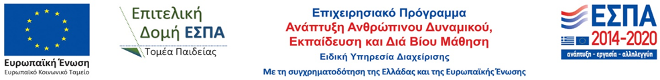 